Information och regler för 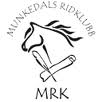 Klubbmästerskap på Munkedals Ridklubb 
i dressyr och hoppning för ponny och häst. Gemensam information 2014års klubbmästare i dressyr utses under Rosengrensdressyren i april och i hoppning under Halloweenhoppet i november. Varje ryttare kan endast tävla med en ponny/häst per kategori om titeln klubbmästare per gren.Alla ryttare som är medlemmar i Munkedals Ridklubb och som tävlar för MRK, alternativt inte har löst någon licens för annan klubb under året, är välkomna att starta i KM-klassen. Vi gör ingen skillnad på lektions/privatekipage, utan alla som vill är välkomna att tävla om klubbmästerskapstiteln. Dressyr – regler I KM-klassen utses en segrare i varje kategori och en bland hästarna. Vid färre än fyra starter per kategori krävs det att bästa ekipaget i klassen erhåller minst 62%, gräns för Clear Round, för att segra. Vid fler än 4 ekipage per kategori placeras övriga enligt TR. Tävlingen går i LB:1. Kostnad 100kr. KM-placerade vinner rosett, plakett och hederspris.
Anmälan sker via lista 13 och 14 tillhörande propositionen i TDB, följ länk från hemsidan. Ryttare som under året inte löst licens men vill vara med i KM-klassen ges möjlighet att starta i den lokala klassen utom tävlan men är med och tävlar om KM-titeln. Anmälan sker i detta fall till tavling@munkedalsridklubb.se och betalning sker kontant på tävlingsplatsen. Hoppning – regler I KM-klassen utses en segrare i varje kategori och en bland hästarna. Vid färre än fyra starter per kategori krävs det att bästa ekipaget i klassen erhåller maximalt 0 fel, gräns för Clear Round, samt ett godkänt stilhoppningsresultat för att segra. Vid fler än 4 ekipage per kategori placeras övriga enligt TR. Tävlingen går i LD bedömning A:Stil. Kostnad 100kr. KM-placerade vinner rosett, plakett och hederspris. Anmälan sker enligt proposition till tavling@munkedalsridklubb.se.Varmt Välkomna till årets klubbmästerskap, och lycka till! Vid frågor kontakta Caroline Rönnberg 070-2035305.